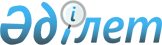 Об акимах городов Нур-Султана, Алматы, Шымкента и областейУказ Президента Республики Казахстан от 12 июня 2019 года № 2
      В соответствии с пунктом 5 статьи 87 Конституции Республики Казахстан в связи с прекращением полномочий акимов городов Нур-Султана, Алматы, Шымкента и областей при вступлении в должность вновь избранного Президента Республики Казахстан ПОСТАНОВЛЯЮ:     
      1. Акимам городов Нур-Султана, Алматы, Шымкента и областей исполнять свои обязанности до назначения соответствующих акимов.     
      2. Настоящий Указ вводится в действие со дня подписания.     
					© 2012. РГП на ПХВ «Институт законодательства и правовой информации Республики Казахстан» Министерства юстиции Республики Казахстан
				
      Президент     
Республики Казахстан

К. ТОКАЕВ   
